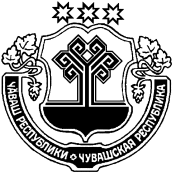 Об утверждении отчета об  исполнении бюджета Шакуловского сельского поселения Канашского района Чувашской Республики за 9 месяцев  2019 г. Руководствуясь ст.264.2 Бюджетного кодекса Российской Федерации  Администрация Шакуловского сельского поселения Чувашской Республики  п о с т а н о в л я е т:             1. Утвердить прилагаемый отчет об исполнении бюджета Шакуловского сельского поселения Канашского района Чувашской Республики за 9 месяцев 2019 года согласно приложений №1-5 (далее – отчет).              2. Направить вышеуказанный отчет в собрание депутатов Шакуловского сельского поселения.3.Настоящее постановление вступает в силу со дня его официального опубликования.Глава администрации         Шакуловского сельского поселения		А.Н. Антонов	Отчет об использовании резервного фондаадминистрации Шакуловского сельского поселения Канашского района Чувашской Республики за  9 месяцев 2019 годЗа  9 месяцев 2019 год использование резервного фонда из бюджета Шакуловского сельского поселения Канашского района Чувашской Республики не было.Глава  Канашского района                                                 И.Т.ИвановПриложение №5к Постановлению главыШакуловского сельского поселения Канашского района Чувашской Республики«Об утверждении отчета об исполнении бюджета Шакуловского сельского поселенияКанашского района Чувашской Республикиза 9 месяцев 2019 года»                                                         Сведения                                       о численности муниципальных служащих, Шакуловского сельского поселения Канашского района Чувашской Республики                         и фактические затраты на их денежное содержание за 9 месяцев 2019 годаЧĂВАШ РЕСПУБЛИКИНКАНАШ РАЙОНĚНШАККĂЛ ЯЛПОСЕЛЕНИЙĚНАДМИНИСТРАЦИЙĚЙЫШĂНУ«31»  юпа уйăхĕ 2019  ç. 73 №Шаккăл салиАДМИНИСТРАЦИЯШАКУЛОВСКОГО СЕЛЬСКОГОПОСЕЛЕНИЯКАНАШСКОГО РАЙОНАЧУВАШСКОЙ РЕСПУБЛИКИПОСТАНОВЛЕНИЕ«31» октября 2019 г.  № 73село ШакуловоПриложение №1Приложение №1Приложение №1Приложение №1Приложение №1Приложение №1Приложение №1Приложение №1к постановлению главык постановлению главык постановлению главык постановлению главык постановлению главык постановлению главык постановлению главы                       Шакуловского сельского поселения "Об                        Шакуловского сельского поселения "Об                        Шакуловского сельского поселения "Об                        Шакуловского сельского поселения "Об                        Шакуловского сельского поселения "Об                        Шакуловского сельского поселения "Об                        Шакуловского сельского поселения "Об                               исполнении бюджета Шакуловского сельского                              исполнении бюджета Шакуловского сельского                              исполнении бюджета Шакуловского сельского                              исполнении бюджета Шакуловского сельского                              исполнении бюджета Шакуловского сельского                              исполнении бюджета Шакуловского сельского                              исполнении бюджета Шакуловского сельского                            поселения Канашского района Чувашской                             поселения Канашского района Чувашской                             поселения Канашского района Чувашской                             поселения Канашского района Чувашской                             поселения Канашского района Чувашской                             поселения Канашского района Чувашской                             поселения Канашского района Чувашской                    Республики за 9 месяцев 2019 года                   Республики за 9 месяцев 2019 года                   Республики за 9 месяцев 2019 года                   Республики за 9 месяцев 2019 года                   Республики за 9 месяцев 2019 года                   Республики за 9 месяцев 2019 года                   Республики за 9 месяцев 2019 годаИсполнение бюджетаИсполнение бюджетаИсполнение бюджетаИсполнение бюджетаИсполнение бюджетаИсполнение бюджетаИсполнение бюджетаИсполнение бюджетаШакуловского сельского поселения по доходамШакуловского сельского поселения по доходамШакуловского сельского поселения по доходамШакуловского сельского поселения по доходамШакуловского сельского поселения по доходамШакуловского сельского поселения по доходамШакуловского сельского поселения по доходамШакуловского сельского поселения по доходамза 9 месяцев 2019 годаза 9 месяцев 2019 годаза 9 месяцев 2019 годаза 9 месяцев 2019 годаза 9 месяцев 2019 годаза 9 месяцев 2019 годаза 9 месяцев 2019 годаза 9 месяцев 2019 годаЕдиница измерения: тыс. руб.Единица измерения: тыс. руб.Единица измерения: тыс. руб.Единица измерения: тыс. руб.Единица измерения: тыс. руб.Единица измерения: тыс. руб.Единица измерения: тыс. руб.Единица измерения: тыс. руб.Коды бюджетной классификации Российской ФедерацииНаименование доходовУточненный прогноз на годУточненный прогноз на годИсполнено за 9 месяцевИсполнено за 9 месяцев% исполнения% исполненияКоды бюджетной классификации Российской ФедерацииНаименование доходовУточненный прогноз на годУточненный прогноз на годИсполнено за 9 месяцевИсполнено за 9 месяцев% исполнения% исполнения00010000000000000000      НАЛОГОВЫЕ И НЕНАЛОГОВЫЕ ДОХОДЫ954,3954,3674,0674,070,63%70,63%00010100000000000000        НАЛОГИ НА ПРИБЫЛЬ, ДОХОДЫ35,035,023,623,667,50%67,50%00010102000000000000            Налог на доходы физических лиц35,035,023,623,667,50%67,50%00010300000000000000        НАЛОГИ НА ТОВАРЫ (РАБОТЫ, УСЛУГИ), РЕАЛИЗУЕМЫЕ НА ТЕРРИТОРИИ РОССИЙСКОЙ ФЕДЕРАЦИИ384,3384,3347,5347,590,42%90,42%00010302000000000000            Акцизы по подакцизным товарам (продукции), производимым на территории Российской Федерации384,3384,3347,5347,590,42%90,42%00010500000000000000        НАЛОГИ НА СОВОКУПНЫЙ ДОХОД1,51,50,60,640,30%40,30%00010503000000000000            Единый сельскохозяйственный налог1,51,50,60,640,30%40,30%00010600000000000000        НАЛОГИ НА ИМУЩЕСТВО512,0512,0214,5214,541,89%41,89%00010601000000000000            Налог на имущество физических лиц50,050,010,110,120,14%20,14%00010606000000000000            Земельный налог462,0462,0204,4204,444,24%44,24%00010800000000000000        ГОСУДАРСТВЕННАЯ ПОШЛИНА4,64,600010804000000000000            Государственная пошлина за совершение нотариальных действий (за исключением действий, совершаемых консульскими учреждениями Российской Федерации)4,64,600011100000000000000        ДОХОДЫ ОТ ИСПОЛЬЗОВАНИЯ ИМУЩЕСТВА, НАХОДЯЩЕГОСЯ В ГОСУДАРСТВЕННОЙ И МУНИЦИПАЛЬНОЙ СОБСТВЕННОСТИ21,521,523,423,4108,67%108,67%00011105000000000000            Доходы, получаемые в виде арендной либо иной платы за передачу в возмездное пользование государственного и муниципального имущества (за исключением имущества бюджетных и автономных учреждений, а также имущества государственных и муниципальных унитарных предприятий, в том числе казенных)21,521,523,423,4108,67%108,67%00011400000000000000        ДОХОДЫ ОТ ПРОДАЖИ МАТЕРИАЛЬНЫХ И НЕМАТЕРИАЛЬНЫХ АКТИВОВ59,659,600011406000000000000            Доходы от продажи земельных участков, находящихся в государственной и муниципальной собственности59,659,600011700000000000000        ПРОЧИЕ НЕНАЛОГОВЫЕ ДОХОДЫ0,20,200011701000000000000            Невыясненные поступления0,20,200020000000000000000      БЕЗВОЗМЕЗДНЫЕ ПОСТУПЛЕНИЯ3 127,73 127,71 276,61 276,640,82%40,82%00020200000000000000        БЕЗВОЗМЕЗДНЫЕ ПОСТУПЛЕНИЯ ОТ ДРУГИХ БЮДЖЕТОВ БЮДЖЕТНОЙ СИСТЕМЫ РОССИЙСКОЙ ФЕДЕРАЦИИ2 943,22 943,21 095,61 095,637,23%37,23%00020210000000000000          Дотации бюджетам бюджетной системы Российской Федерации982,0982,0830,7830,784,59%84,59%00020215000000000000            Дотации на выравнивание бюджетной обеспеченности982,0982,0830,7830,784,59%84,59%00020220000000000000          Субсидии бюджетам бюджетной системы Российской Федерации (межбюджетные субсидии)1 867,31 867,3200,2200,210,72%10,72%00020220000000000000            Субсидии бюджетам бюджетной системы Российской Федерации (межбюджетные субсидии)1 037,61 037,6200,2200,219,29%19,29%00020229000000000000            Субсидии бюджетам за счет средств резервного фонда Президента Российской Федерации829,7829,700020230000000000000          Субвенции бюджетам бюджетной системы Российской Федерации93,993,964,864,868,99%68,99%00020230000000000000            Субвенции бюджетам бюджетной системы Российской Федерации4,04,04,04,0100,00%100,00%00020700000000000000        ПРОЧИЕ БЕЗВОЗМЕЗДНЫЕ ПОСТУПЛЕНИЯ184,5184,5181,0181,098,09%98,09%ИТОГО ДОХОДОВИТОГО ДОХОДОВ4 082,04 082,01 950,61 950,651,92%51,92%Приложение №2
к Постановлению главы
Шакуловского сельского поселения
 Канашского района Чувашской Республики
«Об утверждении отчета об исполнении 
бюджета Шакуловского сельского поселения
Канашского района Чувашской Республики
за 9 месяцев 2019 года»Приложение №2
к Постановлению главы
Шакуловского сельского поселения
 Канашского района Чувашской Республики
«Об утверждении отчета об исполнении 
бюджета Шакуловского сельского поселения
Канашского района Чувашской Республики
за 9 месяцев 2019 года»Приложение №2
к Постановлению главы
Шакуловского сельского поселения
 Канашского района Чувашской Республики
«Об утверждении отчета об исполнении 
бюджета Шакуловского сельского поселения
Канашского района Чувашской Республики
за 9 месяцев 2019 года»Приложение №2
к Постановлению главы
Шакуловского сельского поселения
 Канашского района Чувашской Республики
«Об утверждении отчета об исполнении 
бюджета Шакуловского сельского поселения
Канашского района Чувашской Республики
за 9 месяцев 2019 года»Исполнение расходов бюджета  Шакуловскогосельского поселения Канашского района Чувашской Республики за 9 месяцев 2019 год по разделам, подразделам,  функциональной классификации  расходов бюджетов Российской ФедерацииИсполнение расходов бюджета  Шакуловскогосельского поселения Канашского района Чувашской Республики за 9 месяцев 2019 год по разделам, подразделам,  функциональной классификации  расходов бюджетов Российской ФедерацииИсполнение расходов бюджета  Шакуловскогосельского поселения Канашского района Чувашской Республики за 9 месяцев 2019 год по разделам, подразделам,  функциональной классификации  расходов бюджетов Российской ФедерацииИсполнение расходов бюджета  Шакуловскогосельского поселения Канашского района Чувашской Республики за 9 месяцев 2019 год по разделам, подразделам,  функциональной классификации  расходов бюджетов Российской ФедерацииИсполнение расходов бюджета  Шакуловскогосельского поселения Канашского района Чувашской Республики за 9 месяцев 2019 год по разделам, подразделам,  функциональной классификации  расходов бюджетов Российской ФедерацииИсполнение расходов бюджета  Шакуловскогосельского поселения Канашского района Чувашской Республики за 9 месяцев 2019 год по разделам, подразделам,  функциональной классификации  расходов бюджетов Российской ФедерацииЕдиница измерения: тыс. руб.Единица измерения: тыс. руб.Единица измерения: тыс. руб.Единица измерения: тыс. руб.Единица измерения: тыс. руб.Единица измерения: тыс. руб.Наименование показателяВедРПУтверждено на годИсполненно% исполненияНаименование показателяВедРПУтверждено на годИсполненно% исполнения    ОБЩЕГОСУДАРСТВЕННЫЕ ВОПРОСЫ0000100909,00630,0469,31      Функционирование Правительства Российской Федерации, высших исполнительных органов государственной власти субъектов Российской Федерации, местных администраций0000104790,00511,5464,75      Резервные фонды00001110,500,000,00      Другие общегосударственные вопросы0000113118,50118,50100,00    НАЦИОНАЛЬНАЯ ОБОРОНА000020089,9160,7967,61      Мобилизационная и вневойсковая подготовка000020389,9160,7967,61    НАЦИОНАЛЬНАЯ БЕЗОПАСНОСТЬ И ПРАВООХРАНИТЕЛЬНАЯ ДЕЯТЕЛЬНОСТЬ0000300150,0047,8931,93      Обеспечение пожарной безопасности0000310150,0047,8931,93    НАЦИОНАЛЬНАЯ ЭКОНОМИКА00004002 323,58710,6130,58      Сельское хозяйство и рыболовство00004054,004,00100,00      Дорожное хозяйство (дорожные фонды)00004092 319,58706,6130,46    ЖИЛИЩНО-КОММУНАЛЬНОЕ ХОЗЯЙСТВО0000500326,5588,4027,07      Благоустройство0000503326,5588,4027,07    КУЛЬТУРА, КИНЕМАТОГРАФИЯ0000800448,79324,3572,27      Культура0000801448,79324,3572,27    ФИЗИЧЕСКАЯ КУЛЬТУРА И СПОРТ00011003,000,000,00      Физическая культура00011013,000,000,00ВСЕГО РАСХОДОВ:ВСЕГО РАСХОДОВ:ВСЕГО РАСХОДОВ:4 250,831 862,0843,81Приложение №3Приложение №3Приложение №3Приложение №3Приложение №3                          к постановлению  администрцаии                          к постановлению  администрцаии                          к постановлению  администрцаии                          к постановлению  администрцаии                          к постановлению  администрцаии                          к постановлению  администрцаииШакуловского сельского поселения Шакуловского сельского поселения Шакуловского сельского поселения Шакуловского сельского поселения Шакуловского сельского поселения Шакуловского сельского поселения Канашского района Чувашской РеспубликиКанашского района Чувашской РеспубликиКанашского района Чувашской Республики" Об утверждении отчета об исполнении  бюджета за  9 месяцев2019 года" Об утверждении отчета об исполнении  бюджета за  9 месяцев2019 года" Об утверждении отчета об исполнении  бюджета за  9 месяцев2019 года" Об утверждении отчета об исполнении  бюджета за  9 месяцев2019 года" Об утверждении отчета об исполнении  бюджета за  9 месяцев2019 года" Об утверждении отчета об исполнении  бюджета за  9 месяцев2019 годаШакуловского сельского поселенияШакуловского сельского поселенияШакуловского сельского поселенияШакуловского сельского поселенияШакуловского сельского поселенияШакуловского сельского поселенияКанашского района Чувашской Республики"Канашского района Чувашской Республики"Канашского района Чувашской Республики"Канашского района Чувашской Республики"Канашского района Чувашской Республики"Исполнение бюджета  Шакуловского сельского поселения Канашского района Чувашской Республики за  9 месяцев 2019 года год по Исполнение бюджета  Шакуловского сельского поселения Канашского района Чувашской Республики за  9 месяцев 2019 года год по Исполнение бюджета  Шакуловского сельского поселения Канашского района Чувашской Республики за  9 месяцев 2019 года год по Исполнение бюджета  Шакуловского сельского поселения Канашского района Чувашской Республики за  9 месяцев 2019 года год по Исполнение бюджета  Шакуловского сельского поселения Канашского района Чувашской Республики за  9 месяцев 2019 года год по Исполнение бюджета  Шакуловского сельского поселения Канашского района Чувашской Республики за  9 месяцев 2019 года год по источникам внутреннего финансирования дефицита бюджетаисточникам внутреннего финансирования дефицита бюджетаисточникам внутреннего финансирования дефицита бюджетаисточникам внутреннего финансирования дефицита бюджетаисточникам внутреннего финансирования дефицита бюджетаисточникам внутреннего финансирования дефицита бюджета(тыс.руб.)(тыс.руб.) Наименование показателя Наименование показателяУтверждено на год  Утверждено на год  Исполнено за  9 месяцевИсполнено за  9 месяцев Наименование показателя Наименование показателяУтверждено на год  Утверждено на год  Исполнено за  9 месяцевИсполнено за  9 месяцев112233Источники финансирования дефицита бюджетов - всегоИсточники финансирования дефицита бюджетов - всего168,80168,80-88,50-88,50Земельные участки, находящиеся в государственной и муниципальной собственностиЗемельные участки, находящиеся в государственной и муниципальной собственностиЗемельные участки до разграничения государственной собственности на землюЗемельные участки до разграничения государственной собственности на землюПоступления от продажи земельных участков до разграничения государственной собственности на землю, на которых расположены иные объекты недвижимого имущества, зачисляемые в бюджеты муниципальных районовПоступления от продажи земельных участков до разграничения государственной собственности на землю, на которых расположены иные объекты недвижимого имущества, зачисляемые в бюджеты муниципальных районовОстатки средств бюджетовОстатки средств бюджетовУвеличение остатков средств бюджетовУвеличение остатков средств бюджетов-4082-4082-1950,6-1950,6Увеличение прочих остатков денежных средств бюджетов муниципальных районовУвеличение прочих остатков денежных средств бюджетов муниципальных районов-4082-4082-1950,6-1950,6 Уменьшение остатков средств бюджета Уменьшение остатков средств бюджета4250,84250,81862,11862,1Уменьшение прочих остатков денежных средств бюджетов муниципальных районовУменьшение прочих остатков денежных средств бюджетов муниципальных районов4250,84250,81862,11862,1                                                         Приложение №4к Постановлению главыШакуловского сельского поселения Канашского района Чувашской Республики«Об утверждении отчета об исполнении бюджета Шакуловского сельского поселенияКанашского района Чувашской Республикиза 9 месяцев 2019 года»Наименование учреждения Численность работниковФактические затраты на их денежное содержание    (рублей)Фактические затраты на их денежное содержание    (рублей)Администрация сельского поселения (мун.служ.+глава)2389126,26389126,26Вспомогательный персонал (0801)4201564,69201564,69ВУС (0203)1150779,3